Diversity Calendar 2020January19 Jan: LGBTI Midsumma Carnival14 Jan: Orthodox New Year19 Jan: World Religion Day25 Jan: Chinese New Year, Year of the Rat26 Jan: Survival DayFebruary2 Feb: Midsumma Pride March13 Feb: National Apology Day21-23 Feb: National Multicultural Festival20 Feb: World Day of Social JusticeMarch1 Mar: Zero Discrimination Day1-7 Mar: Hearing Awareness Week in Aust.3 Mar: World Hearing Day8 Mar: International Women’s Day9-10 Mar: Holi Festival9 Mar: Labour Day15-21 Mar: Harmony Week21-29 Mar: Cultural Diversity Week, Vic.17 Mar: St Patrick’s Day21 Mar: Harmony Day23 Mar: Atheist Day19 Mar: National Close the Gap Day21 Mar: International Day for the Elimination        
              of Racial Discrimination30 Mar: World Bipolar Day31 Mar: National Transgender Visibility Day*Some dates not confirmed/announced at time of publication
AprilAll month: Celebrate Diversity Month, 
                   Autism Awareness Month2 Apr: World Autism Day3-12 Apr: Victorian Youth Week7 Apr: World Health Day8-16 Apr: Passover9 Apr: Theravada New Year12 Apr: Easter Sunday19 Apr: Orthodox Easter22 Apr: Earth Day23 Apr: Ramadan commences25 Apr: ANZAC Day29 Apr: International Guide Dogs DayMay7 May: Vesak/Buddha Day16 May: International Day of Living 
               Together in Peace17 May: International Day Against
               Homophobia, Transphobia & Biphobia21 May: Global Accessibility Awareness Day21 May: World Day for Cultural Diversity 
               for Dialogue and Development (UN)23-24 Jun: Eid ul Fitr23 May: Ramadan concludes26 May: National Sorry Day27 May: 1967 Referendum Anniversary27 May-3 Jun: Reconciliation Week28-30 May: ShavuotJune3 Jun: Mabo Day10 Jun: Flexible Working Day10-16 June: Men’s Health Week16-22 June: Refugee Week20 June: World Refugee DayJuly4 Jul: Dharma Day5-12 Jul: NAIDOC Week28 Jul: The Hajj commences30 Jul: International Day of Friendship30 Jul: Eid al-Adha commencesAugust2 Aug: The Hajj concludes3 Aug: Eid al-Adha concludes4 Aug: National Aboriginal and Torres 
            Strait Islander Children’s Day9 Aug: International Day of the World’s 
            Indigenous People19 Aug: World Humanitarian Day19 Aug: Muharram/Islamic New Year31 Aug: Wear it Purple Day* 
              to support LGBTI YouthSeptember2 Sep: Indigenous Literacy Day6-12 Sep: National Child Protection Week7-11 Sep: Women’s Health Week10 Sep: World Suicide Prevention Day10 Sep: R U OK? Day23 Sep: International Day of Sign Languages19-25 Sep: National Week of Deaf People23 Sep: Bisexuality Visibility Day18-20 Sep: Jewish New Year (Rosh Hashana)27-28 Sep: Yom Kippur Jewish FestivalOctoberAll month: Mental Health Month, 
                   Indigenous Business Month1 Oct: International day of Older Persons1 Oct: International Pronouns Day2 Oct: International Day of Non-Violence7-13 Oct: Dyslexia Awareness Week8 Oct: International Lesbian Day10 Oct: World Mental Health Day10-17 Oct: Mental Health Week12-18 Oct: National Carers Week*26 Oct: Intersex Awareness DayNovember11 Nov: Remembrance Day14 Nov: Diwali, Hindu Festival of Lights19 Nov: International Men’s Day20 Nov: Transgender Day of Remembrance25 Nov: International Day for the Elimination
              of Violence Against Women/White
              Ribbon Day30 Nov: Guru Nanak Jayanthi Sikh FestivalDecember1 Dec: World AIDS Day3 Dec: International Day of 
            People with A Disability10 Dec: International Human Rights Day18 Dec: International Migrants Day10-18 Dec: Chanukah, Jewish Festival of Lights25 Dec: Christmas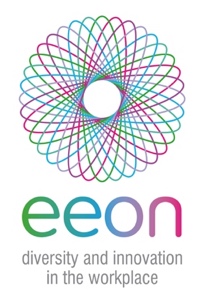 Calendar compiled from the following resources Australian Gov’t Mental Health Commission Events Calendar (http://www.health.gov.au/internet/main/publishing.nsf/Content/health-pubs-calendar-index.htm),Australian Government Harmony Day Calendar of Events (https://www.harmony.gov.au/events/calendar/), 
UN International Days Calendar (http://www.un.org/en/sections/observances/international-days/), 
Australian Government Health Days calendar (http://www.health.gov.au/internet/main/publishing.nsf/Content/health-pubs-calendar-index.htm), 
Australian Calendar of Events (https://www.australia.gov.au/about-australia/special-dates-and-events), 
Australian Pride Network Calendar (http://australianpridenetwork.com.au/lgbtiq-festivals/victoria/), 
Disability Awareness Days Calendar (https://www.and.org.au/pages/disability-related-events-calendar.html)We also recommend the Faith Communities Council of Victoria Multifaith Calendar for a full listing of religious festivals and days (https://www.faithvictoria.org.au/calendar).All Dates correct at time of Publication